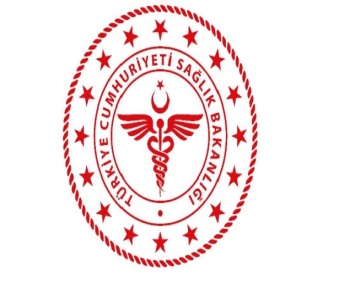 T. C.SAĞLIK BAKANLIĞISilopi İlçe Devlet HastanesiT. C.SAĞLIK BAKANLIĞISilopi İlçe Devlet HastanesiT. C.SAĞLIK BAKANLIĞISilopi İlçe Devlet HastanesiYayın Tarihi:01.07.2011T. C.SAĞLIK BAKANLIĞISilopi İlçe Devlet HastanesiT. C.SAĞLIK BAKANLIĞISilopi İlçe Devlet HastanesiT. C.SAĞLIK BAKANLIĞISilopi İlçe Devlet HastanesiRevizyon Tarihi:08.01.19T. C.SAĞLIK BAKANLIĞISilopi İlçe Devlet HastanesiT. C.SAĞLIK BAKANLIĞISilopi İlçe Devlet HastanesiT. C.SAĞLIK BAKANLIĞISilopi İlçe Devlet HastanesiRevizyon No:003T. C.SAĞLIK BAKANLIĞISilopi İlçe Devlet HastanesiT. C.SAĞLIK BAKANLIĞISilopi İlçe Devlet HastanesiT. C.SAĞLIK BAKANLIĞISilopi İlçe Devlet HastanesiDoküman No:SDH\OH. ÇZ\ 024Sayfa No:1\1YATAN HASTA ÜCRET TAHAKKUK FİŞİYATAN HASTA ÜCRET TAHAKKUK FİŞİYATAN HASTA ÜCRET TAHAKKUK FİŞİYATAN HASTA ÜCRET TAHAKKUK FİŞİYATAN HASTA ÜCRET TAHAKKUK FİŞİYATAN HASTA ÜCRET TAHAKKUK FİŞİYATAN HASTA ÜCRET TAHAKKUK FİŞİYATAN HASTA ÜCRET TAHAKKUK FİŞİYATAN HASTA ÜCRET TAHAKKUK FİŞİHastanın Adı Soyadı:………………………………………………T.C. Kimlik No          :………………………………………………Yattığı Bölüm           :……………………………………………..Yattığı Tarih             :……………………………………………..Çıktığı Tarih             :……………………………………………..         Hasta Kabul No                        Refakat No      Hastanın Adı Soyadı:………………………………………………T.C. Kimlik No          :………………………………………………Yattığı Bölüm           :……………………………………………..Yattığı Tarih             :……………………………………………..Çıktığı Tarih             :……………………………………………..         Hasta Kabul No                        Refakat No      Hastanın Adı Soyadı:………………………………………………T.C. Kimlik No          :………………………………………………Yattığı Bölüm           :……………………………………………..Yattığı Tarih             :……………………………………………..Çıktığı Tarih             :……………………………………………..         Hasta Kabul No                        Refakat No      Hastanın Adı Soyadı:………………………………………………T.C. Kimlik No          :………………………………………………Yattığı Bölüm           :……………………………………………..Yattığı Tarih             :……………………………………………..Çıktığı Tarih             :……………………………………………..         Hasta Kabul No                        Refakat No      Hastanın ve Refakatın Yattığı SınıflarGün SayısıBir Günlük Yatak ÜcretiTUTARITUTARIHastanın Adı Soyadı:………………………………………………T.C. Kimlik No          :………………………………………………Yattığı Bölüm           :……………………………………………..Yattığı Tarih             :……………………………………………..Çıktığı Tarih             :……………………………………………..         Hasta Kabul No                        Refakat No      Hastanın Adı Soyadı:………………………………………………T.C. Kimlik No          :………………………………………………Yattığı Bölüm           :……………………………………………..Yattığı Tarih             :……………………………………………..Çıktığı Tarih             :……………………………………………..         Hasta Kabul No                        Refakat No      Hastanın Adı Soyadı:………………………………………………T.C. Kimlik No          :………………………………………………Yattığı Bölüm           :……………………………………………..Yattığı Tarih             :……………………………………………..Çıktığı Tarih             :……………………………………………..         Hasta Kabul No                        Refakat No      Hastanın Adı Soyadı:………………………………………………T.C. Kimlik No          :………………………………………………Yattığı Bölüm           :……………………………………………..Yattığı Tarih             :……………………………………………..Çıktığı Tarih             :……………………………………………..         Hasta Kabul No                        Refakat No      Hastanın ve Refakatın Yattığı SınıflarGün SayısıBir Günlük Yatak ÜcretiLiraKrş.Hastanın Adı Soyadı:………………………………………………T.C. Kimlik No          :………………………………………………Yattığı Bölüm           :……………………………………………..Yattığı Tarih             :……………………………………………..Çıktığı Tarih             :……………………………………………..         Hasta Kabul No                        Refakat No      Hastanın Adı Soyadı:………………………………………………T.C. Kimlik No          :………………………………………………Yattığı Bölüm           :……………………………………………..Yattığı Tarih             :……………………………………………..Çıktığı Tarih             :……………………………………………..         Hasta Kabul No                        Refakat No      Hastanın Adı Soyadı:………………………………………………T.C. Kimlik No          :………………………………………………Yattığı Bölüm           :……………………………………………..Yattığı Tarih             :……………………………………………..Çıktığı Tarih             :……………………………………………..         Hasta Kabul No                        Refakat No      Hastanın Adı Soyadı:………………………………………………T.C. Kimlik No          :………………………………………………Yattığı Bölüm           :……………………………………………..Yattığı Tarih             :……………………………………………..Çıktığı Tarih             :……………………………………………..         Hasta Kabul No                        Refakat No      Lüks Oda………………Hastanın Adı Soyadı:………………………………………………T.C. Kimlik No          :………………………………………………Yattığı Bölüm           :……………………………………………..Yattığı Tarih             :……………………………………………..Çıktığı Tarih             :……………………………………………..         Hasta Kabul No                        Refakat No      Hastanın Adı Soyadı:………………………………………………T.C. Kimlik No          :………………………………………………Yattığı Bölüm           :……………………………………………..Yattığı Tarih             :……………………………………………..Çıktığı Tarih             :……………………………………………..         Hasta Kabul No                        Refakat No      Hastanın Adı Soyadı:………………………………………………T.C. Kimlik No          :………………………………………………Yattığı Bölüm           :……………………………………………..Yattığı Tarih             :……………………………………………..Çıktığı Tarih             :……………………………………………..         Hasta Kabul No                        Refakat No      Hastanın Adı Soyadı:………………………………………………T.C. Kimlik No          :………………………………………………Yattığı Bölüm           :……………………………………………..Yattığı Tarih             :……………………………………………..Çıktığı Tarih             :……………………………………………..         Hasta Kabul No                        Refakat No      1.sınıf………………Hastanın Adı Soyadı:………………………………………………T.C. Kimlik No          :………………………………………………Yattığı Bölüm           :……………………………………………..Yattığı Tarih             :……………………………………………..Çıktığı Tarih             :……………………………………………..         Hasta Kabul No                        Refakat No      Hastanın Adı Soyadı:………………………………………………T.C. Kimlik No          :………………………………………………Yattığı Bölüm           :……………………………………………..Yattığı Tarih             :……………………………………………..Çıktığı Tarih             :……………………………………………..         Hasta Kabul No                        Refakat No      Hastanın Adı Soyadı:………………………………………………T.C. Kimlik No          :………………………………………………Yattığı Bölüm           :……………………………………………..Yattığı Tarih             :……………………………………………..Çıktığı Tarih             :……………………………………………..         Hasta Kabul No                        Refakat No      Hastanın Adı Soyadı:………………………………………………T.C. Kimlik No          :………………………………………………Yattığı Bölüm           :……………………………………………..Yattığı Tarih             :……………………………………………..Çıktığı Tarih             :……………………………………………..         Hasta Kabul No                        Refakat No      2.sınıf……………...Hastanın Adı Soyadı:………………………………………………T.C. Kimlik No          :………………………………………………Yattığı Bölüm           :……………………………………………..Yattığı Tarih             :……………………………………………..Çıktığı Tarih             :……………………………………………..         Hasta Kabul No                        Refakat No      Hastanın Adı Soyadı:………………………………………………T.C. Kimlik No          :………………………………………………Yattığı Bölüm           :……………………………………………..Yattığı Tarih             :……………………………………………..Çıktığı Tarih             :……………………………………………..         Hasta Kabul No                        Refakat No      Hastanın Adı Soyadı:………………………………………………T.C. Kimlik No          :………………………………………………Yattığı Bölüm           :……………………………………………..Yattığı Tarih             :……………………………………………..Çıktığı Tarih             :……………………………………………..         Hasta Kabul No                        Refakat No      Hastanın Adı Soyadı:………………………………………………T.C. Kimlik No          :………………………………………………Yattığı Bölüm           :……………………………………………..Yattığı Tarih             :……………………………………………..Çıktığı Tarih             :……………………………………………..         Hasta Kabul No                        Refakat No      3.sınıf……………….Hastanın Adı Soyadı:………………………………………………T.C. Kimlik No          :………………………………………………Yattığı Bölüm           :……………………………………………..Yattığı Tarih             :……………………………………………..Çıktığı Tarih             :……………………………………………..         Hasta Kabul No                        Refakat No      Hastanın Adı Soyadı:………………………………………………T.C. Kimlik No          :………………………………………………Yattığı Bölüm           :……………………………………………..Yattığı Tarih             :……………………………………………..Çıktığı Tarih             :……………………………………………..         Hasta Kabul No                        Refakat No      Hastanın Adı Soyadı:………………………………………………T.C. Kimlik No          :………………………………………………Yattığı Bölüm           :……………………………………………..Yattığı Tarih             :……………………………………………..Çıktığı Tarih             :……………………………………………..         Hasta Kabul No                        Refakat No      Hastanın Adı Soyadı:………………………………………………T.C. Kimlik No          :………………………………………………Yattığı Bölüm           :……………………………………………..Yattığı Tarih             :……………………………………………..Çıktığı Tarih             :……………………………………………..         Hasta Kabul No                        Refakat No      Refakat……………….Hastanın Adı Soyadı:………………………………………………T.C. Kimlik No          :………………………………………………Yattığı Bölüm           :……………………………………………..Yattığı Tarih             :……………………………………………..Çıktığı Tarih             :……………………………………………..         Hasta Kabul No                        Refakat No      Hastanın Adı Soyadı:………………………………………………T.C. Kimlik No          :………………………………………………Yattığı Bölüm           :……………………………………………..Yattığı Tarih             :……………………………………………..Çıktığı Tarih             :……………………………………………..         Hasta Kabul No                        Refakat No      Hastanın Adı Soyadı:………………………………………………T.C. Kimlik No          :………………………………………………Yattığı Bölüm           :……………………………………………..Yattığı Tarih             :……………………………………………..Çıktığı Tarih             :……………………………………………..         Hasta Kabul No                        Refakat No      Hastanın Adı Soyadı:………………………………………………T.C. Kimlik No          :………………………………………………Yattığı Bölüm           :……………………………………………..Yattığı Tarih             :……………………………………………..Çıktığı Tarih             :……………………………………………..         Hasta Kabul No                        Refakat No      Lüks oda……………….Hastanın Adı Soyadı:………………………………………………T.C. Kimlik No          :………………………………………………Yattığı Bölüm           :……………………………………………..Yattığı Tarih             :……………………………………………..Çıktığı Tarih             :……………………………………………..         Hasta Kabul No                        Refakat No      Hastanın Adı Soyadı:………………………………………………T.C. Kimlik No          :………………………………………………Yattığı Bölüm           :……………………………………………..Yattığı Tarih             :……………………………………………..Çıktığı Tarih             :……………………………………………..         Hasta Kabul No                        Refakat No      Hastanın Adı Soyadı:………………………………………………T.C. Kimlik No          :………………………………………………Yattığı Bölüm           :……………………………………………..Yattığı Tarih             :……………………………………………..Çıktığı Tarih             :……………………………………………..         Hasta Kabul No                        Refakat No      Hastanın Adı Soyadı:………………………………………………T.C. Kimlik No          :………………………………………………Yattığı Bölüm           :……………………………………………..Yattığı Tarih             :……………………………………………..Çıktığı Tarih             :……………………………………………..         Hasta Kabul No                        Refakat No      1.sınıf……………...Hastanın Adı Soyadı:………………………………………………T.C. Kimlik No          :………………………………………………Yattığı Bölüm           :……………………………………………..Yattığı Tarih             :……………………………………………..Çıktığı Tarih             :……………………………………………..         Hasta Kabul No                        Refakat No      Hastanın Adı Soyadı:………………………………………………T.C. Kimlik No          :………………………………………………Yattığı Bölüm           :……………………………………………..Yattığı Tarih             :……………………………………………..Çıktığı Tarih             :……………………………………………..         Hasta Kabul No                        Refakat No      Hastanın Adı Soyadı:………………………………………………T.C. Kimlik No          :………………………………………………Yattığı Bölüm           :……………………………………………..Yattığı Tarih             :……………………………………………..Çıktığı Tarih             :……………………………………………..         Hasta Kabul No                        Refakat No      Hastanın Adı Soyadı:………………………………………………T.C. Kimlik No          :………………………………………………Yattığı Bölüm           :……………………………………………..Yattığı Tarih             :……………………………………………..Çıktığı Tarih             :……………………………………………..         Hasta Kabul No                        Refakat No      2.sınıf……………….Hastanın Adı Soyadı:………………………………………………T.C. Kimlik No          :………………………………………………Yattığı Bölüm           :……………………………………………..Yattığı Tarih             :……………………………………………..Çıktığı Tarih             :……………………………………………..         Hasta Kabul No                        Refakat No      Hastanın Adı Soyadı:………………………………………………T.C. Kimlik No          :………………………………………………Yattığı Bölüm           :……………………………………………..Yattığı Tarih             :……………………………………………..Çıktığı Tarih             :……………………………………………..         Hasta Kabul No                        Refakat No      Hastanın Adı Soyadı:………………………………………………T.C. Kimlik No          :………………………………………………Yattığı Bölüm           :……………………………………………..Yattığı Tarih             :……………………………………………..Çıktığı Tarih             :……………………………………………..         Hasta Kabul No                        Refakat No      Hastanın Adı Soyadı:………………………………………………T.C. Kimlik No          :………………………………………………Yattığı Bölüm           :……………………………………………..Yattığı Tarih             :……………………………………………..Çıktığı Tarih             :……………………………………………..         Hasta Kabul No                        Refakat No      3.sınıf……………….Giriş Tarihi                                                                          Çıkış Tarihi…../…../20….                                                                 …../…../20….Giriş Tarihi                                                                          Çıkış Tarihi…../…../20….                                                                 …../…../20….Giriş Tarihi                                                                          Çıkış Tarihi…../…../20….                                                                 …../…../20….Giriş Tarihi                                                                          Çıkış Tarihi…../…../20….                                                                 …../…../20….Yatak Ücretleri T.Yatak Ücretleri T.Yatak Ücretleri T.Giriş Tarihi                                                                          Çıkış Tarihi…../…../20….                                                                 …../…../20….Giriş Tarihi                                                                          Çıkış Tarihi…../…../20….                                                                 …../…../20….Giriş Tarihi                                                                          Çıkış Tarihi…../…../20….                                                                 …../…../20….Giriş Tarihi                                                                          Çıkış Tarihi…../…../20….                                                                 …../…../20….………………………………Ameliyat Ücreti………………………………Ameliyat Ücreti………………………………Ameliyat ÜcretiDöner Sermayece İşlenirDöner Sermayece İşlenirDöner Sermayece İşlenirDöner Sermayece İşlenirRöntgen ÜcretiRöntgen ÜcretiRöntgen ÜcretiTarihVezne Alındı NoLiraKrş.Laboratuvar ÜceretiLaboratuvar ÜceretiLaboratuvar ÜceretiAnesteziAnesteziAnesteziİlaç Ücretiİlaç Ücretiİlaç ÜcretiPansumanPansumanPansumanFizik TedaviFizik TedaviFizik TedaviAlçıAlçıAlçıEKGEKGEKGDÜŞÜNCELERNot:  Üç nüsha düzenlenir.         1.Nüshası mahsup işlemde         1 nüshası vezneye gönderilir         1 nüshası dosyasına konulurDÜŞÜNCELERNot:  Üç nüsha düzenlenir.         1.Nüshası mahsup işlemde         1 nüshası vezneye gönderilir         1 nüshası dosyasına konulurDÜŞÜNCELERNot:  Üç nüsha düzenlenir.         1.Nüshası mahsup işlemde         1 nüshası vezneye gönderilir         1 nüshası dosyasına konulurDÜŞÜNCELERNot:  Üç nüsha düzenlenir.         1.Nüshası mahsup işlemde         1 nüshası vezneye gönderilir         1 nüshası dosyasına konulurDÜŞÜNCELERNot:  Üç nüsha düzenlenir.         1.Nüshası mahsup işlemde         1 nüshası vezneye gönderilir         1 nüshası dosyasına konulurDÜŞÜNCELERNot:  Üç nüsha düzenlenir.         1.Nüshası mahsup işlemde         1 nüshası vezneye gönderilir         1 nüshası dosyasına konulurDÜŞÜNCELERNot:  Üç nüsha düzenlenir.         1.Nüshası mahsup işlemde         1 nüshası vezneye gönderilir         1 nüshası dosyasına konulurDÜŞÜNCELERNot:  Üç nüsha düzenlenir.         1.Nüshası mahsup işlemde         1 nüshası vezneye gönderilir         1 nüshası dosyasına konulurDÜŞÜNCELERNot:  Üç nüsha düzenlenir.         1.Nüshası mahsup işlemde         1 nüshası vezneye gönderilir         1 nüshası dosyasına konulurDÜŞÜNCELERNot:  Üç nüsha düzenlenir.         1.Nüshası mahsup işlemde         1 nüshası vezneye gönderilir         1 nüshası dosyasına konulurDÜŞÜNCELERNot:  Üç nüsha düzenlenir.         1.Nüshası mahsup işlemde         1 nüshası vezneye gönderilir         1 nüshası dosyasına konulurDÜŞÜNCELERNot:  Üç nüsha düzenlenir.         1.Nüshası mahsup işlemde         1 nüshası vezneye gönderilir         1 nüshası dosyasına konulurDÜŞÜNCELERNot:  Üç nüsha düzenlenir.         1.Nüshası mahsup işlemde         1 nüshası vezneye gönderilir         1 nüshası dosyasına konulurDÜŞÜNCELERNot:  Üç nüsha düzenlenir.         1.Nüshası mahsup işlemde         1 nüshası vezneye gönderilir         1 nüshası dosyasına konulurDÜŞÜNCELERNot:  Üç nüsha düzenlenir.         1.Nüshası mahsup işlemde         1 nüshası vezneye gönderilir         1 nüshası dosyasına konulurDÜŞÜNCELERNot:  Üç nüsha düzenlenir.         1.Nüshası mahsup işlemde         1 nüshası vezneye gönderilir         1 nüshası dosyasına konulurTOPLAMTOPLAMTOPLAMDÜŞÜNCELERNot:  Üç nüsha düzenlenir.         1.Nüshası mahsup işlemde         1 nüshası vezneye gönderilir         1 nüshası dosyasına konulurDÜŞÜNCELERNot:  Üç nüsha düzenlenir.         1.Nüshası mahsup işlemde         1 nüshası vezneye gönderilir         1 nüshası dosyasına konulurDÜŞÜNCELERNot:  Üç nüsha düzenlenir.         1.Nüshası mahsup işlemde         1 nüshası vezneye gönderilir         1 nüshası dosyasına konulurDÜŞÜNCELERNot:  Üç nüsha düzenlenir.         1.Nüshası mahsup işlemde         1 nüshası vezneye gönderilir         1 nüshası dosyasına konulurPeşin AlınanPeşin AlınanPeşin AlınanDÜŞÜNCELERNot:  Üç nüsha düzenlenir.         1.Nüshası mahsup işlemde         1 nüshası vezneye gönderilir         1 nüshası dosyasına konulurDÜŞÜNCELERNot:  Üç nüsha düzenlenir.         1.Nüshası mahsup işlemde         1 nüshası vezneye gönderilir         1 nüshası dosyasına konulurDÜŞÜNCELERNot:  Üç nüsha düzenlenir.         1.Nüshası mahsup işlemde         1 nüshası vezneye gönderilir         1 nüshası dosyasına konulurDÜŞÜNCELERNot:  Üç nüsha düzenlenir.         1.Nüshası mahsup işlemde         1 nüshası vezneye gönderilir         1 nüshası dosyasına konulurTahsiliTahsiliTahsiliDÜŞÜNCELERNot:  Üç nüsha düzenlenir.         1.Nüshası mahsup işlemde         1 nüshası vezneye gönderilir         1 nüshası dosyasına konulurDÜŞÜNCELERNot:  Üç nüsha düzenlenir.         1.Nüshası mahsup işlemde         1 nüshası vezneye gönderilir         1 nüshası dosyasına konulurDÜŞÜNCELERNot:  Üç nüsha düzenlenir.         1.Nüshası mahsup işlemde         1 nüshası vezneye gönderilir         1 nüshası dosyasına konulurDÜŞÜNCELERNot:  Üç nüsha düzenlenir.         1.Nüshası mahsup işlemde         1 nüshası vezneye gönderilir         1 nüshası dosyasına konulurGeri ÖdenenGeri ÖdenenGeri ÖdenenDÜŞÜNCELERNot:  Üç nüsha düzenlenir.         1.Nüshası mahsup işlemde         1 nüshası vezneye gönderilir         1 nüshası dosyasına konulurDÜŞÜNCELERNot:  Üç nüsha düzenlenir.         1.Nüshası mahsup işlemde         1 nüshası vezneye gönderilir         1 nüshası dosyasına konulurDÜŞÜNCELERNot:  Üç nüsha düzenlenir.         1.Nüshası mahsup işlemde         1 nüshası vezneye gönderilir         1 nüshası dosyasına konulurDÜŞÜNCELERNot:  Üç nüsha düzenlenir.         1.Nüshası mahsup işlemde         1 nüshası vezneye gönderilir         1 nüshası dosyasına konulurYukarıda adı yazılı şahıs için tahakkuk eden……………………………………………………………………………………………………….....……………………………………………………………………………………………Lira’nınGeri öd.gerekir.Tahsili                           DÜZENLEYEN                                ……/…../20…..                                MemurYukarıda adı yazılı şahıs için tahakkuk eden……………………………………………………………………………………………………….....……………………………………………………………………………………………Lira’nınGeri öd.gerekir.Tahsili                           DÜZENLEYEN                                ……/…../20…..                                MemurYukarıda adı yazılı şahıs için tahakkuk eden……………………………………………………………………………………………………….....……………………………………………………………………………………………Lira’nınGeri öd.gerekir.Tahsili                           DÜZENLEYEN                                ……/…../20…..                                MemurYukarıda adı yazılı şahıs için tahakkuk eden……………………………………………………………………………………………………….....……………………………………………………………………………………………Lira’nınGeri öd.gerekir.Tahsili                           DÜZENLEYEN                                ……/…../20…..                                MemurYukarıda adı yazılı şahıs için tahakkuk eden……………………………………………………………………………………………………….....……………………………………………………………………………………………Lira’nınGeri öd.gerekir.Tahsili                           DÜZENLEYEN                                ……/…../20…..                                Memur